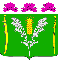 Совет Старонижестеблиевского сельского поселенияКрасноармейского районаРЕШЕНИЕ«      »                2020г           Станица Старонижестеблиевская              №О внесении изменений в решение СоветаСтаронижестеблиевского сельского поселения Красноармейского района от 20 декабря 2019 года № 4/4 « О бюджете Старонижестеблиевскогосельского поселения Красноармейского района на 2020 год»Внести в решение Совета Старонижестеблиевского сельского поселения Красноармейского района от 20 декабря 2019 года № 4/4 « О бюджете Старонижестеблиевского сельского поселения Красноармейского района на 2020 год», (в редакциях от 30 января 2020 года №6/1, от 26 марта 2020 года №8/3, от 21 мая 2020 года № 10/4, от 25 июня 2020 года № 11/2, от 26 августа 2020 года №12/1) следующие изменения и дополнения:1.1 В  подпункте 1. пункта 1 слова  «общий объем доходов в сумме 68422,0 тыс. рублей», заменить словами  «общий объем доходов в сумме 68448,0 тыс. рублей»;  в подпункте  2. пункта 1 слова «общий объем расходов в сумме 75305,5 тыс. рублей» заменить  словами «общий объем расходов в сумме 75331,5 тыс. рублей».1.2 Приложения № 3,5,6,8,10 к решению Совета Старонижестеблиевского сельского поселения Красноармейского района от 20 декабря 2019 года №4/4 дополнить и изложить в новой редакции согласно приложениям №1,2,3,4,5 к настоящему решению.2. Настоящее решение обнародовать в установленном порядке и  разместить на официальном сайте администрации Старонижестеблиевского сельского поселения Красноармейского района www.snsteblievskayа.ru.3. Контроль за выполнением настоящего решения возложить на постоянную комиссию по вопросам экономики, бюджету, финансам, налогам и распоряжению муниципальной собственностью (Борисенкова).         4. Решение вступает в силу со дня его официального опубликования.Председатель Совета Старонижестеблиевского сельского поселения   Красноармейского района                                                                Т.В. ДьяченкоГлава Старонижестеблиевскогосельского поселения Красноармейского района                                                               В.В.Новак                                                                   ПРИЛОЖЕНИЕ № 1                                                                 к решению Совета                                                                                                                                                                      Старонижестеблиевского                                                                                                                                        сельского поселения                                                                                  Красноармейского района                                                                                                                                                                                                                                                                         от__________№_______                                                                                  «ПРИЛОЖЕНИЕ №3                                                                                                                                                                                                                                                                                                                                                                                                                                                                                                                                                                                                                                                                                                                                                                        к решению Совета                                                                  Старонижестеблиевского                                                                                                                                                    сельского поселения                                                                                 Красноармейского района                                                                                                                                                                                                                                                                           от 20.12.2019г № 4/4  (в редакции решения Совета                                                                                 Старонижестеблиевского                                                                                  сельского поселения                                                            от ___________№_________»                                                        Поступление доходовв   бюджет Старонижестеблиевского сельского поселенияКрасноармейского районав 2020 году(тыс. рублей)                                              Всего доходов                                                68448,0Глава Старонижестеблиевскогосельского поселения Красноармейского района                                                                      В.В.Новак                                                                       ПРИЛОЖЕНИЕ № 2                                                                        к решению Совета                                                                      Старонижестеблиевского                                                                                                                                                                                                                                                       сельского поселения                                                                                     Красноармейского района                                                                                                                                                                                                                                                                           от___________________№___ПРИЛОЖЕНИЕ №5                                                                     к решению Совета                                                                                                                                                                                                Старонижестеблиевского                                                                                                                                           сельского поселения                                                                                     Красноармейского района                                                                                                                                                                                                                                                                      от 20.12.2019г  № 4/4     (в редакции решения Совета                                                                                     Старонижестеблиевского                                                                                      сельского поселения                                                                 от ___________     №___Распределение бюджетных ассигнований по разделам и подразделам функциональной классификации расходов  бюджета Старонижестеблиевского сельского поселения Красноармейского района  на 2020 год                                                                                                        (тыс.руб)Глава Старонижестеблиевскогосельского поселения Красноармейского района                                                                    В.В.НовакГлава Старонижестеблиевскогосельского поселения Красноармейского района                                                                      В.В.Новак                                                                     ПРИЛОЖЕНИЕ № 4                                                                    к решению Совета                                                                                                                                                                           Старонижестеблиевского                                                                                                                                           сельского поселения                                                                                     Красноармейского района                                                                                                                                                                                                                                                                     от___________________№___                                                                                     ПРИЛОЖЕНИЕ № 8                                                                    к решению Совета                                                                                                                                                                         Старонижестеблиевского                                                                                                                                          сельского поселения                                                                                    Красноармейского района                                                                                                                                                                                                           	                                                                  от 20.12.2019г  № 4/4    (в редакции решения Совета                                                                              Старонижестеблиевского                                                                               сельского поселения                                                                                    от ___________     №___Источники внутреннего финансирования дефицита бюджетаСтаронижестеблиевского сельского поселения Красноармейского района  на 2020 год(тыс.рублей) Глава Старонижестеблиевскогосельского поселения Красноармейского района                                                                     В.В.Новак                                                                    ПРИЛОЖЕНИЕ № 5                                                                    к решению Совета                                                                                                                                                                                                                                                                                                                                                                                                                                                                                                                                                                                                                                                                                                                                                                                                                                                                                                                                           Старонижестеблиевского                                                                                    сельского поселения                                                                                     Красноармейского района                                                                                                                                                                                                                                                                           от___________________№___ПРИЛОЖЕНИЕ  № 10                                                                     к решению Совета                                                                                                                                                                                                                                                                                                                        Старонижестеблиевского                                                                                                                                           сельского поселения                                                                                     Красноармейского района                                                                                                                                                                                                                                                                      от 20.12.2019г  № 4/4     (в редакции решения Совета                                                                                    Старонижестеблиевского                                                                                      сельского поселения                                                                 от ___________     №___      Распределение бюджетных ассигнований по целевым статьям (муниципальным программам Старонижестеблиевского сельского поселения Красноармейского района и непрограммным направлениям деятельности), группам видов расходов классификации расходов бюджетов на 2020 годГлава Старонижестеблиевскогосельского поселения Красноармейского района                                                                       В.В.НовакКодНаименование  доходаСумма1 00 00000 00 0000 000Доходы                                                                                                             36273,61 01 02000 01 0000 110Налог на доходы физических лиц10900,01 03 02230 01 0000 110 Доходы от уплаты акцизов на дизельноетопливо, подлежащее распределению между бюджетами субъекта РФ и местными бюджетами с учетом  установленных дифференцированных нормативов отчислений в местные  бюджеты. 2500,0 1 03 02240 01 0000 110 Доходы от уплаты акцизов на моторныемасла для дизельных и (или) карбюраторных (инжекторных) двигателей, подлежащие распределению между бюджетами субъектов РФ и местными бюджетами с учетом установленных дифференцированных нормативов отчислений в местные бюджеты100,0 1 03 02250 01 0000 110 Доходы от уплаты акцизов на автомобильный бензин, подлежащие распределению между бюджетами субъектов РФ и местными бюджетами с учетом установленных дифференцированных нормативов отчислений в местные бюджеты6289,01 05 03000 01 1000 110Единый сельскохозяйственный налог100,01 06 01000 03 0000 110Налог на имущество физических лиц5770,01 06 06000 00 0000 110Земельный налог10600,01 11 05035 10 0000 120Доходы от сдачи в аренду имущества, находящегося в оперативном управлении органов управления сельских поселений и созданных ими учреждений (за исключением имущества муниципальных бюджетных и автономных учреждений)5,01 13 01995 00 0000 130Прочие доходы от оказания платных услуг (работ) получателями средств бюджетов сельских поселений     6,001 13 02995 10 0000 130Прочие доходы от компенсации затрат бюджетов сельских поселений3,6Итого собственные доходы36273,62 00 00000 00 0000 000Безвозмездные поступления32174,42 02 00000 00 0000 000Безвозмездные поступления от других бюджетов бюджетной системы Российской Федерации32178,02 02 10000 00 0000 000Дотации  бюджетам бюджетной системы Российской Федерации4610,22 02 15001 10 0000 150Дотация бюджета  сельских поселений на выравнивание уровня бюджетной  обеспеченности4079,12 02 19999 10 0000 150Прочие дотации бюджетам сельских поселений531,12 02 20000 00 0000 150Субсидии бюджетам бюджетной системы Российской Федерации (межбюджетные субсидии) 25601,02 02 25555 10 0000 150Субсидии бюджетам сельских поселений на поддержку государственных программ субъектов Российской Федерации и муниципальных программ формирования современной городской среды9485,92 02 29999 10 0000 150Прочие субсидии бюджетам сельских поселений16115,12 02 30000 00 0000 150Субвенции бюджетам бюджетной системы Российской Федерации493,72 02 35118 00 0000 150Субвенции бюджетам на осуществление первичного воинского учета на территориях, где отсутствуют военные комиссариаты 486,12 02 35118 10 0000 150Субвенция бюджетам  сельских поселений на осуществлениепервичного воинского учета на территориях, где отсутствуютвоенные комиссариаты    486,12 02 30024 00 0000 150 Субвенции местным бюджетам на выполнение передаваемых полномочий субъектов Российской Федерации7,62 02 30024 10 0000 150Субвенции бюджетам сельских поселений на выполнение передаваемых полномочий субъектов Российской Федерации7,62 02 40000 00 0000 150Иные межбюджетные трансферты1458,12 02 40014 10 0000 150Межбюджетные трансферты, передаваемые бюджетам сельских поселений из бюджетов муниципальных районов на осуществление части полномочий по решению вопросов местного значения в соответствии с заключенными соглашениями608,12 02 49999 10 0000 150Прочие межбюджетные трансферты, передаваемые бюджетам сельских поселений850,02 07 05000 10 0000 150Прочие безвозмездные поступления в бюджеты сельских поселений15,02 07  05030 10  0000 150Прочие безвозмездные поступления в бюджеты сельских поселений15,02 19 00000 00 0000 150Возврат  остатков субсидий, субвенций и иных межбюджетных трансфертов, имеющих целевое назначение прошлых лет-3,62 19 00000 10 0000 150Возврат остатков субсидий, субвенций и иных межбюджетных трансфертов, имеющих целевое назначение, прошлых лет из бюджетов сельских поселений-3,62 19 35118 10 0000 150Возврат остатков субвенций на осуществление первичного воинского учета на территориях, где отсутствуют военные комиссариаты из бюджетов сельских поселений-3,6№п/пНаименованиеРЗПРСумма    Всего расходов          в том числе :75331,51.Общегосударственные вопросы010010628,1Функционирование должностного лица субъекта Российской Федерации и органа местного самоуправления.01021050,0Функционирование Правительства Российской Федерации, высших органов исполнительной власти субъектов Российской Федерации, местных администраций01046981,6Обеспечение деятельности финансовых, налоговых и таможенных органов и органов финансового (финансово-бюджетного) надзора0106193,4Другие общегосударственные вопросы01132403,12.Национальная оборона0200486,1Мобилизационная и вневойсковаяподготовка0203486,13.Национальная  безопасность и правоохранительная деятельность03001316,3Защита населения и территории от чрезвычайных ситуаций природного и техногенного характера, гражданская оборона03091073,3Другие вопросы в области национальной безопасности и правоохранительной деятельности0314243,04.Национальная экономика040030599,4Сельское хозяйство и рыболовство0405177,1Дорожное хозяйство (дорожные фонды)                        040930272,3Другие вопросы в области национальной экономики0412150,05.Жилищно – коммунальное хозяйство050021057,1Коммунальное хозяйство0502320,0Благоустройство050320737,16.Образование070050,0Молодежная политика и оздоровление детей070750,07.Культура и кинематография 080010826,0Культура080110826,08.Социальная политика1000280,0Социальное обеспечение населения1003280,09.Физическая культура и спорт110088,5Массовый спорт110288,5 Приложение № 3 Приложение № 3 Приложение № 3 к решению Совета к решению Совета к решению СоветаСтаронижестеблиевскогоСтаронижестеблиевскогоСтаронижестеблиевскогосельского поселениясельского поселениясельского поселенияКрасноармейского районаКрасноармейского районаКрасноармейского районаот______________№____ПРИЛОЖЕНИЕ № 6                                                                    к решению Совета                                                                                                                                                                                             Старонижестеблиевского                                                                                                                                          сельского поселения                                                                                    Красноармейского района                                                                                                                                                                                                            от 20.12.2019г  № 4/4 (в редакции решения Совета                                                                                  Старонижестеблиевского                                                                                    сельского поселения от ___________     №___                                                                                                                                                                                                                                                                                                                        от______________№____ПРИЛОЖЕНИЕ № 6                                                                    к решению Совета                                                                                                                                                                                             Старонижестеблиевского                                                                                                                                          сельского поселения                                                                                    Красноармейского района                                                                                                                                                                                                            от 20.12.2019г  № 4/4 (в редакции решения Совета                                                                                  Старонижестеблиевского                                                                                    сельского поселения от ___________     №___                                                                                                                                                                                                                                                                                                                        от______________№____ПРИЛОЖЕНИЕ № 6                                                                    к решению Совета                                                                                                                                                                                             Старонижестеблиевского                                                                                                                                          сельского поселения                                                                                    Красноармейского района                                                                                                                                                                                                            от 20.12.2019г  № 4/4 (в редакции решения Совета                                                                                  Старонижестеблиевского                                                                                    сельского поселения от ___________     №___                                                                                                                                                                                                                                                                                                                        Ведомственная структура расходов бюджетаСтаронижестеблиевского сельского поселения Красноармейского района на 2020 годВедомственная структура расходов бюджетаСтаронижестеблиевского сельского поселения Красноармейского района на 2020 годВедомственная структура расходов бюджетаСтаронижестеблиевского сельского поселения Красноармейского района на 2020 годВедомственная структура расходов бюджетаСтаронижестеблиевского сельского поселения Красноармейского района на 2020 годВедомственная структура расходов бюджетаСтаронижестеблиевского сельского поселения Красноармейского района на 2020 годВедомственная структура расходов бюджетаСтаронижестеблиевского сельского поселения Красноармейского района на 2020 годВедомственная структура расходов бюджетаСтаронижестеблиевского сельского поселения Красноармейского района на 2020 годВедомственная структура расходов бюджетаСтаронижестеблиевского сельского поселения Красноармейского района на 2020 год(тыс. рублей)№ п/пНаименованиеВедРЗПРЦСРВРСуммаВСЕГО75331,51.Администрация Старонижестеблиевского сельского поселенияКрасноармейского района992   75331,5Общегосударственные вопросы992010010628,1Функционирование высшего должностного лица субъекта Российской Федерации и муниципального образования99201021050,0Обеспечение деятельности высшего должностного лица Старонижестеблиевского сельского поселения Красноармейского района992 010270000000001050,0Высшее должностное лицо Старонижестеблиевского сельского поселения Красноармейского района992 010270100000001050,0Расходы на обеспечение функций органов местного самоуправления992010270100001901050,0Расходы на выплаты персоналу органов местного самоуправления992010270100001901001050,0Функционирование Правительства Российской Федерации, высших исполнительных органов государственной власти субъектов Российской Федерации, местных администраций99201046981,6Обеспечение деятельности администрации Старонижестеблиевского сельского поселения Красноармейского района992010471000000006974,0Обеспечение функционирования администрации Старонижестеблиевского сельского поселения Красноармейского района992010471100000006974,0Расходы на обеспечение функций органов местного самоуправления992010471100001906974,0Расходы на выплаты персоналу органов местного самоуправления992010471100001901006974,0Переданные государственные полномочия Краснодарского края992010472000000007,6Осуществление отдельных государственных полномочий по образованию и организации деятельности административных комиссий992010472000601907,6Иные закупки товаров, работ и услуг для муниципальных нужд992010472000601902007,6Обеспечение деятельности финансовых, налоговых и таможенных органов и органов финансового (финансово-бюджетного) надзора9920106193,4Обеспечение деятельности контрольно-счетной палаты муниципального образования Красноармейский район99201067300000000193,4Председатель контрольно-счетной палаты муниципального образования992 0106731000000053,7Расходы на обеспечение функций органов местного самоуправления9920106731002060053,7Иные межбюджетные трансферты9920106731002060050053,7Контрольно-счетная палата муниципального образования99201067320000000139,7Расходы на обеспечение функций органов местного самоуправлений99201067320020600139,7Иные межбюджетные трансферты99201067320020600500139,7Другие общегосударственные вопросы99201132403,1Муниципальная программа "Развитие местного самоуправления и гражданского общества Старонижестеблиевского сельского поселения Красноармейского района"992011301000000002403,1Развитие территориального общественного самоуправления Старонижестеблиевского сельского поселения Красноармейского района99201130110000000192,0Мероприятия по развитию территориального общественного самоуправления в Старонижестеблиевском сельском поселении Красноармейского района99201130110000060192,0Иные закупки товаров, работ и услуг для муниципальных нужд99201130110000060200192,0Развитие материально-технической базы Старонижестеблиевского сельского поселения Красноармейского района992011301200000002196,1Прочие обязательства Старонижестеблиевского сельского поселения Красноармейского района 992011301200000302196,1Иные закупки товаров, работ и услуг для муниципальных нужд992011301200000302001996,1Уплата налогов, сборов и других платежей99201130120000030800200,0Поддержка субъектов малого и среднего предпринимательства Старонижестеблиевского сельского поселения Красноармейского района9920113013000000015,0Реализация мероприятий направленных на поддержку субъектов малого и среднего предпринимательства Старонижестеблиевского сельского поселения Красноармейского района 9920113013000037015,0Иные закупки товаров, работ и услуг для муниципальных нужд9920113013000037020015,0Национальная оборона9920200486,1Мобилизационная и вневойсковая подготовка9920203486,1Обеспечение деятельности администрации Старонижестеблиевского сельского поселения Красноармейского района 99202035100000000486,1Переданные государственные полномочия Краснодарского края99202035102000000486,1Осуществление первичного воинского учета на территориях, где отсутствуют военные комиссариаты992 02035102051180486,1Расходы на выплаты персоналу органов местного самоуправления99202035102051180100486,1Национальная безопасность и правоохранительная деятельность99203001316,3Защита населения и территории от чрезвычайных ситуаций природного и техногенного характера, гражданская оборона99203091073,3Муниципальная программа«Обеспечение безопасности населения Старонижестеблиевского сельского поселения Красноармейского района»992030902000000001073,3Подготовка населения и организация к действиям в чрезвычайной ситуации в мирное и военное время992030902100000001073,3Осуществление переданных полномочий органов местного самоуправления поселений органам местного самоуправления муниципального района на создание муниципальной пожарной охраны, организацию оперативного управления по вопросам предупреждения, возникновения и ликвидации происшествий природного и техногенного характера с использованием ситуационного центра-ЕДДС992030902100205001023,3Иные межбюджетные трансферты992030902100205005001023,3Мероприятия по подготовке населения и организация к действиям в чрезвычайной ситуации в мирное и военное время9920309021002055050,0Иные закупки товаров, работ и услуг для муниципальных нужд9920309021002055020050,0Другие вопросы в области национальной безопасности и провоохранительной деятельности9920314243,0Муниципальная программа«Обеспечение безопасности населения Старонижестеблиевского сельского поселения Красноармейского района»99203140200000000243,0Поддержка общественных некоммерческих организаций и содействие развитию гражданского общества Старонижестеблиевского сельского поселения Красноармейского района9920314022000000060,0Мероприятия по поддержке общественных некоммерческих организаций и содействие развитию гражданского общества Старонижестеблиевского сельского поселения Красноармейского района9920314022000012060,0Иные закупки товаров, работ и услуг для муниципальных нужд9920314022000012020060,0Противодействие незаконному потреблению и обороту наркотических средств Старонижестеблиевского сельского поселения Красноармейского района9920314023000000020,0Мероприятия по противодействию незаконному потреблению и обороту наркотических средств Старонижестеблиевского сельского поселения Красноармейского района9920314023000007020,0Иные закупки товаров, работ и услуг для муниципальных нужд9920314023000007020020,0Обеспечение первичных мер пожарной безопасности Старонижестеблиевского сельского поселения Красноармейского района99203140240000000155,8Мероприятия по обеспечению первичных мер пожарной безопасности Старонижестеблиевского сельского поселения Красноармейского района99203140240000510155,8Иные закупки товаров, работ и услуг для муниципальных нужд99203140240000510200155,8Противодействие коррупции Старонижестеблиевского сельского поселения Красноармейского района992031402500000007,2Мероприятия по противодействию коррупции Старонижестеблиевского сельского поселения Красноармейского района992031402500000807,2Иные закупки товаров, работ и услуг для муниципальных нужд992031402500000802007,2Национальная экономика992040030599,4Сельское хозяйство и рыболовство992 04 05177,1Муниципальная  программа «Развитие сельского хозяйства и регулирование рынков сельскохозяйственной продукции, сырья и продовольствия  Старонижестеблиевского сельского поселения Красноармейского района»99204050300000000177,1Мероприятия по обеспечению эпизоотического, ветеринарно-санитарного благополучия территории поселения Старонижестеблиевского сельского поселения Красноармейского района»99204050300000520177,1Иные закупки товаров, работ и услуг для муниципальных нужд99204050300000520200177,1Дорожное хозяйство (дорожные фонды)992040930272,3Муниципальная программа «Комплексное и устойчивое развитие в сфере строительства, архитектуры и дорожного хозяйства Старонижестеблиевского сельского поселения Красноармейского района»9920409040000000030272,3Реконструкция, капитальный ремонт и ремонт улично-дорожной сети Старонижестеблиевского сельского поселения Красноармейского района9920409041000000030272,3Дорожный фонд Старонижестеблиевского сельского поселения Красноармейского района9920409041000013013308,1Иные закупки товаров, работ и услуг для муниципальных нужд9920409041000013020013308,1Капитальный ремонт и ремонт автомобильных дорог общего пользования местного значения992040904100S244016964,2Иные закупки товаров, работ и услуг для муниципальных нужд992040904100S244020016964,2Другие вопросы в области национальной экономики9920412150,0Муниципальная программа «Комплексное и устойчивое развитие в сфере строительства, архитектуры и дорожного хозяйства Старонижестеблиевского сельского поселения Красноармейского района»99204120400000000150,0Развитие архитектуры и градостроительства Старонижестеблиевского сельского поселения Красноармейского района 99204120420000000150,0Мероприятия в области строительства, архитектуры и градостроительства Старонижестеблиевского сельского поселения Красноармейского района                  99204120420000430150,0Иные закупки товаров, работ и услуг для муниципальных нужд99204120420000430200150,0Жилищно-коммунальное хозяйство992050021057,1Коммунальное хозяйство9920502320,0Муниципальная программа "Жилищно-коммунальное хозяйство Старонижестеблиевского сельского поселения Красноармейского района"99205020500000000320,0Водоснабжение и водоотведение Старонижестеблиевского сельского поселения Красноармейского района 99205020510000000300,0Субсидии юридическим лицам (кроме некоммерческих организаций), индивидуальным предпринимателям, физическим лицам 99205020510000160300,0Иные закупки товаров, работ и услуг для муниципальных нужд99205020510000160800300,0Организация и содержание мест захоронения в Старонижестеблиевском сельском поселении Красноармейского района992050205200000008,5Мероприятия по организации и содержанию мест захоронения в Старонижестеблиевском сельском поселении Красноармейского района 992050205200006508,5Иные закупки товаров, работ и услуг для муниципальных нужд992050205200006502008,5Теплоснабжение Старонижестеблиевского сельского поселения Красноармейского района9920502056000000011,5Обеспечение резервными источниками электрической энергии объектов теплоснабжения9920502056002030011,5Иные межбюджетные трансферты9920502056002030050011,5Благоустройство992050320737,1Муниципальная программа"Жилищно-коммунальное хозяйство Старонижестеблиевского сельского поселения Красноармейского района"992050305000000004741,3«Озеленение Старонижестеблиевского сельского поселения Красноармейского района»99205030530000000146,2Мероприятия по озеленению Старонижестеблиевского сельского поселения Красноармейского района99205030530000640146,2Иные закупки товаров, работ и услуг для муниципальных нужд99205030530000640200146,2Организация сбора и вывоза бытовых отходов и мусора Старонижестеблиевского сельского поселения Красноармейского района992050305400000001204,4Мероприятия по организации сбора и вывоза бытовых отходов и мусора Старонижестеблиевского сельского поселения Красноармейского района 99205030540000660596,3Иные закупки товаров, работ и услуг для муниципальных нужд99205030540000660200596,3Участие в организации деятельности по накоплению (в том числе раздельному накоплению) и транспортированию твердых коммунальных отходов в пределах полномочий, установленных законодательством Российской Федерации99205030540020700608,1Иные закупки товаров, работ и услуг для муниципальных нужд99205030540020700200608,1Мероприятия в области благоустройства Старонижестеблиевского сельского поселения Красноармейского района992050305500000003390,6Другие мероприятия в области благоустройства Старонижестеблиевского сельского поселения Красноармейского района992050305500006703140,6Иные закупки товаров, работ и услуг для муниципальных нужд992050305500006702003140,6Дополнительная помощь местным бюджетам для решения социально значимых вопросов99205030550062980250,0Иные закупки товаров, работ и услуг для муниципальных нужд99205030550062980200250,0Муниципальная программа «Развитие топливно-энергетического комплекса Старонижестеблиевского сельского поселения Красноармейского района 992050306000000005325,7Уличное освещение Старонижестеблиевского сельского поселения Красноармейского района 992050306100000001600,0Реализация мероприятий по уличному освещению Старонижестеблиевского сельского  поселения Красноармейского района992050306100006301600,0Иные закупки товаров, работ и услуг для муниципальных нужд992050306100006302001600,0Развитие и реконструкция (ремонт) систем наружного освещения населенных пунктов Старонижестеблиевского сельского поселения Красноармейского района 992050306200000003725,7Реализация мероприятий по энергосбережению  и повышению энергетической эффективности992050306200055103725,7Иные закупки товаров, работ и услуг для муниципальных нужд992050306200055102003725,7Муниципальная программа«Формирование современной городской среды Старонижестеблиевского сельского поселения Красноармейского района на 2018 – 2024 годы»9920503110000000010670,2Мероприятия по формированию современной городской среды Старонижестеблиевского сельского поселения Красноармейского района9920503110F25555010670,2Иные закупки товаров, работ и услуг для муниципальных нужд9920503110F25555020010670,2Образование992070050,0Молодежная политика и оздоровление детей992070750,0Муниципальная программа «Молодежь Старонижестеблиевского сельского поселения Красноармейского района»9920707070000000050,0Реализация прочих мероприятий для детей и молодежи Старонижестеблиевского сельского поселения Красноармейского района 9920707070000028050,0Иные закупки товаров, работ и услуг для муниципальных нужд9920707070000028020050,0Культура, кинематография992080010826,0Культура992080110826,0Муниципальная  программа "Развитие культуры Старонижестеблиевского сельского поселения Красноармейского района" 9920801080000000010826,0Развитие учреждений культуры и мероприятия в сфере культуры и кинематографии Старонижестеблиевского сельского поселения Красноармейского района992080108100000007386,0Мероприятия по организации проведения праздничных дней и памятных дат99208010810000090250,0Иные закупки товаров, работ и услуг для муниципальных нужд99208010810000090200250,0Расходы на обеспечение деятельности (оказание услуг) муниципальных учреждений992080108100005906836,0Расходы на выплаты персоналу казенных учреждений    992080108100005901005645,0Иные закупки товаров, работ и услуг для муниципальных нужд992080108100005902001161,0Уплата налогов, сборов и иных платежей9920801081000059080030,0Дополнительная помощь местным бюджетам для решения социально значимых вопросов99208010810062980300,0Иные закупки товаров, работ и услуг для муниципальных нужд99208010810062980200300,0Развитие библиотекСтаронижестеблиевского сельского поселения Красноармейского района 992080108200000003440,0Расходы на обеспечение деятельности (оказание услуг) муниципальных учреждений992080108200005903080,0Расходы на выплаты персоналу казенных учреждений    992080108200005901002765,0Иные закупки товаров, работ и услуг для муниципальных нужд99208010820000590200300,0Уплата налогов, сборов и иных платежей99208010820000590800       15,0Приобретение муниципальными учреждениями движимого имущества9920801082000901060,0Иные закупки товаров, работ и услуг для муниципальных нужд9920801082000901020060,0Дополнительная помощь местным бюджетам для решения социально значимых вопросов99208010820062980300,0Иные закупки товаров, работ и услуг для муниципальных нужд99208010820062980200300,0Социальная политика9921000280,0Социальное обеспечение населения9921003280,0Муниципальная  программа «Социальная поддержка граждан старонижестеблиевского сельского поселения Красноармейского района»99210031000000000280,0Меры социальной поддержки отдельной категории граждан Старонижестеблиевского сельского поселения Красноармейского района 9921003101000055030,0Иные закупки товаров, работ и услуг для муниципальных нужд9921003101000055020030,0Мероприятия по поддержке общественных некоммерческих организаций и содействие развитию Гражданского общества Старонижестеблиевского сельского поселения 99210031020000000250,0Мероприятия, направленные на поддержку общественных некоммерческих организаций и содействие развитию гражданского общества Старонижестеблиевского сельского поселения Красноармейского района 99210031020000040250,0Иные закупки товаров, работ и услуг для муниципальных нужд99210031020000040200250,0Физическая культура и спорт992110088,5Массовый спорт992110288,5Муниципальная  программа " Развитие физической культуры и спорта Старонижестеблиевского сельского поселения Красноармейского района"9921102090000000088,5Мероприятия в области физической культуры и спорта в Старонижестеблиевском сельском поселении Красноармейского района 99211020900000310        88,5Иные закупки товаров, работ и услуг для муниципальных нужд9921102090000031020088,5КодНаименование групп, подгрупп, статей, подстатей, элементов, программ (подпрограмм), кодов экономической классификации источников внутреннего финансирования дефицита бюджетаСумма99201000000000000000Источники внутреннего финансирования дефицита бюджета,                                                                             всего6883,599201020000000000000Кредиты кредитных организаций в валюте Российской Федерации99201020000000000700Получение кредитов от кредитных организаций в валюте Российской Федерации99201020000100000710Получение кредитов от кредитных организаций бюджетами поселений в валюте Российской Федерации99201020000000000800Погашение кредитов, предоставленных кредитными организациями в валюте Российской Федерации99201020000100000810Погашение кредитов, полученных от кредитных организаций бюджетами поселений в валюте РФ99201050000000000000Изменение остатков средств на счетах по учету средств  бюджета                                                                             6883,599201050000000000500Увеличение остатков средств бюджетов      68451,699201050200000000500Увеличение прочих остатков68451,699201050201000000510Увеличение прочих остатков денежных средств бюджетов68451,699201050201100000510Увеличение прочих остатков денежных средств бюджетов поселений68451,699201050000000000600Уменьшение остатков средств бюджетов75335,199201050200000000600Уменьшение прочих остатков                            75335,199201050201000000610Уменьшение прочих остатков денежных средств 75335,199201050201100000610Уменьшение прочих остатков денежных средств бюджетов поселений75335,1№ п/пНаименованиеЦСРВРСумма (тыс. руб.)12345ВСЕГО75331,51.Муниципальные программы Старонижестеблиевского сельского поселения Красноармейского районаМуниципальные программы Старонижестеблиевского сельского поселения Красноармейского районаМуниципальные программы Старонижестеблиевского сельского поселения Красноармейского района66620,4Муниципальная программа"Развитие местного самоуправления и гражданского общества Старонижестеблиевского сельского поселения Красноармейского района"01 0 00 000002403,1Развитие территориального общественного самоуправления Старонижестеблиевского сельского поселения Красноармейского района01 1 00 00000192,0Мероприятия по развитию территориального общественного самоуправления в Старонижестеблиевском сельском поселении Красноармейского района01 1 00 00060192,0Иные закупки товаров, работ и услуг для муниципальных нужд01 1 00 00060200192,0«Развитие материально-технической базы Старонижестеблиевского сельского поселения Красноармейского района01 2 00 000002196,1Прочие обязательства Старонижестеблиевского сельского поселения Красноармейского района01 2 00 000302196,1Иные закупки товаров, работ и услуг для муниципальных нужд01 2 00 000302001996,1Уплата налогов, сборов и других платежей01 2 00 00030800    200,0Поддержка субъектов малого и среднего предпринимательства Старонижестеблиевского сельского поселения Красноармейского района01 3 00 0000015,0Реализация мероприятий направленных на поддержку субъектов малого и среднего предпринимательства Старонижестеблиевского сельского поселения Красноармейского района01 3 00 0037015,0Иные закупки товаров, работ и услуг для муниципальных нужд01 3 00 0037020015,0Муниципальная  программа«Обеспечение безопасности населения Старонижестеблиевского сельского поселения Красноармейского района»02 0 00 000001316,3Осуществление переданных полномочий органов местного самоуправления поселений органам местного самоуправления муниципального района на создание муниципальной пожарной охраны, организацию оперативного управления по вопросам предупреждения, возникновения и ликвидации происшествий природного и техногенного характера с использованием ситуационного центра-ЕДДС02 1 00 005001023,3Иные межбюджетные трансферты02 1 00 005005001023,3Подготовка населения и организация к действиям в чрезвычайной ситуации в мирное и военное время02 1 00 0055050,0Иные закупки товаров, работ и услуг для муниципальных нужд02 1 00 0055020050,0Поддержка общественных некоммерческих организаций и содействие развитию гражданского общества Старонижестеблиевского сельского поселения Красноармейского района02 2 00 0000060,0Мероприятия по поддержке общественных некоммерческих организаций и содействие развитию гражданского общества Старонижестеблиевского сельского поселения Красноармейского района02 2 00 0012060,0Иные закупки товаров, работ и услуг для муниципальных нужд02 2 00 0012020060,0Противодействие незаконному потреблению и обороту наркотических средств Старонижестеблиевского сельского поселения Красноармейского района02 3 00 0000020,0Мероприятия по противодействию незаконному потреблению и обороту наркотических средств Старонижестеблиевского сельского поселения Красноармейского района02 3 00 0007020,0Иные закупки товаров, работ и услуг для муниципальных нужд02 3 00 0007020020,0Обеспечение первичных мер пожарной безопасности Старонижестеблиевского сельского поселения Красноармейского района02 4 00 00000155,8Мероприятия по обеспечению первичных мер пожарной безопасности Старонижестеблиевского сельского поселения Красноармейского района02 4 00 00510155,8Иные закупки товаров, работ и услуг для муниципальных нужд02 4 00 00510200155,8Противодействие коррупции Старонижестеблиевского сельского поселения Красноармейского района02 5 00 000007,2Мероприятия по противодействию коррупции Старонижестеблиевского сельского поселения Красноармейского района02 5 00 000807,2Иные закупки товаров, работ и услуг для муниципальных нужд02 5 00 000802007,2Муниципальная  программа«Развитие сельского хозяйства и регулирование рынков сельскохозяйственной продукции, сырья и продовольствия Старонижестеблиевского сельского поселения Красноармейского района»03 0 00 00000177,1Мероприятия по обеспечению эпизоотического, ветеринарно-санитарного благополучия территории поселения Старонижестеблиевского сельского поселения Красноармейского района03 1 00 00520177,1Иные закупки товаров, работ и услуг для муниципальных нужд03 1 00 00520200177,1Муниципальная  программа«Комплексное и устойчивое развитие в сфере строительства, архитектуры и дорожного хозяйства Старонижестеблиевского сельского поселения Красноармейского района»04 0 00 0000030422,3Реконструкция, капитальный ремонт и ремонт улично-дорожной сети Старонижестеблиевского сельского поселения Красноармейского района04 1 00 0000030272,3Дорожный фонд Старонижестеблиевского сельского поселения Красноармейского района04 1 00 0013013308,1Иные закупки товаров, работ и услуг для муниципальных нужд04 1 00 0013020013308,1Капитальный ремонт и ремонт автомобильных дорог общего пользования местного значения04 1 00 S244016964,2Иные закупки товаров, работ и услуг для муниципальных нужд04 1 00 S244020016964,2Развитие архитектуры и градостроительства Старонижестеблиевского сельского поселения Красноармейского района04 2 00 00000150,0Мероприятия в области строительства, архитектуры и градостроительства Старонижестеблиевского сельского поселения Красноармейского района                  04 2 00 00430150,0Иные закупки товаров, работ и услуг для муниципальных нужд04 2 00 00430200150,0Муниципальная  программа«Жилищно-коммунальное хозяйство Старонижестеблиевского сельского поселения Красноармейского района»05 0 00 000005061,2Водоснабжение и водоотведение Старонижестеблиевского сельского поселения Красноармейского района05 1 00 00000300,0Субсидии юридическим лицам (кроме некоммерческих организаций), индивидуальным предпринимателям, физическим лицам05 1 00 00160300,0Иные закупки товаров, работ и услуг для муниципальных нужд05 1 00 00160800300,0Организация и содержание мест захоронения в Старонижестеблиевском сельском поселении Красноармейского района05 2 00 000008,5Мероприятия по организации и содержанию мест захоронения в Старонижестеблиевском сельском поселении Красноармейского05 2 00 006508,5Иные закупки товаров, работ и услуг для муниципальных нужд05 2 00 006502008,5«Озеленение Старонижестеблиевского сельского поселения Красноармейского района»05 3 00 00000146,2Мероприятия по озеленению Старонижестеблиевского сельского поселения Красноармейского района05 3 00 00640146,2Иные закупки товаров, работ и услуг для муниципальных нужд05 3 00 00640200146,2Организация сбора и вывоза бытовых отходов и мусора Старонижестеблиевского сельского поселения Красноармейского района05 4 00 000001204,4Мероприятия по организации сбора и вывоза бытовых отходов и мусора Старонижестеблиевского сельского поселения Красноармейского района05 4 00 00660596,3Иные закупки товаров, работ и услуг для муниципальных нужд05 4 00 00660200596,3Участие в организации деятельности по накоплению (в том числе раздельному накоплению) и транспортированию твердых коммунальных отходов в пределах полномочий, установленных законодательством Российской Федерации05 4 00 20700608,1Иные закупки товаров, работ и услуг для муниципальных нужд05 4 00 20700200608,1Другие мероприятия в области благоустройства Старонижестеблиевского сельского поселения Красноармейского района05 5 00 000003390,6Другие мероприятия в области благоустройства Старонижестеблиевского сельского поселения Красноармейского района05 5 00 006703140,6Иные закупки товаров, работ и услуг для муниципальных нужд05 5 00 006702003140,6Дополнительная помощь местным бюджетам для решения социально значимых вопросов05 5 00 62980250,0Иные закупки товаров, работ и услуг для муниципальных нужд05 5 00 62980200250,0Теплоснабжение Старонижестеблиевского сельского поселения Красноармейского района05 6 00 0000011,5Обеспечение резервными источниками электрической энергии объектов теплоснабжения05 6 00 2090011,5Иные закупки товаров, работ  и услуг для муниципальных нужд05 6 00 2090020011,5Муниципальная  программа«Развитие топливно-энергетического комплекса Старонижестеблиевского сельского поселения Красноармейского район06 0 00 000005325,7Уличное освещение Старонижестеблиевского сельского поселения Красноармейского района06 1 00 000001600,0Реализация мероприятий по уличному освещению Старонижестеблиевского сельского  поселения Красноармейского района06 1 00 006301600,0Иные закупки товаров, работ и услуг для муниципальных нужд06 1 00 006302001600,0Развитие и реконструкция (ремонт) систем наружного освещения населенных пунктов Старонижестеблиевского сельского поселения Красноармейского района06 2 00 000003725,7Реализация мероприятий по энергосбережению  и повышению энергетической эффективности06 2 00 055103725,7Иные закупки товаров, работ и услуг для муниципальных нужд06 2 00 055102003725,7Муниципальная  программа«Молодежь Старонижестеблиевского сельского поселения Красноармейского района»07 0 00 0000050,0Реализация прочих мероприятий для детей и молодежи Старонижестеблиевского сельского поселения Красноармейского района07 0 00 0028050,0Иные закупки товаров, работ и услуг для муниципальных нужд07 0 00 0028020050,0Муниципальная  программа"Развитие культуры Старонижестеблиевского сельского поселения Красноармейского района»" 08 0 00 0000010826,0Развитие учреждений культуры и мероприятия в сфере культуры и кинематографии Старонижестеблиевского сельского поселения Красноармейского района»08 1 00 000007386,0Расходы на обеспечение деятельности (оказание услуг) муниципальных учреждений08 1 00 005906836,0Расходы на выплаты персоналу казенных учреждений    08 1 00 005901005645,0Иные закупки товаров, работ и услуг для муниципальных нужд08 1 00 005902001161,0Уплата налогов, сборов и иных платежей08 1 00 0059080030,0Мероприятия по организации проведения праздничных дней и памятных дат 08 1 00 00090250,0Иные закупки товаров, работ и услуг для муниципальных нужд08 1 00 00090200250,0Дополнительная помощь местным бюджетам для решения социально значимых вопросов08 1 00 62980300,0Иные закупки товаров, работ и услуг для муниципальных нужд08 1 00 62980200300,0Развитие библиотек Старонижестеблиевского сельского поселения Красноармейского района 08 2 00 000003440,0Расходы на обеспечение деятельности (оказание услуг) муниципальных учреждений08 2 00 005903080,0Расходы на выплаты персоналу казенных учреждений       08 2 00 005901002765,0Иные закупки товаров, работ и услуг для муниципальных нужд   08 2 00 00590200300,0Уплата налогов, сборов и иных платежей   08 2 00 00590  80015,0Приобретение муниципальными учреждениями движимого имущества 08 2 00 0901060,0Иные закупки товаров, работ и услуг для муниципальных нужд 08 2 00 0901020060,0Дополнительная помощь местным бюджетам для решения социально значимых вопросов08 1 00 62980300,0Иные закупки товаров, работ и услуг для муниципальных нужд08 1 00 62980200300,0Муниципальная  программа"Развитие физической культуры и спорта Старонижестеблиевского сельского поселения Красноармейского района" 09 0 00 0000088,5Мероприятия в области физической культуры и спорта в Старонижестеблиевском сельском поселении Красноармейского района09 0 00 0031088,5Иные закупки товаров, работ и услуг для муниципальных нужд09 0 00 0031020088,5Муниципальная  программа«Социальная поддержка граждан Старонижестеблиевского сельского поселения Красноармейского района»10 0 00 00000280,0Меры социальной поддержки отдельной категории граждан Старонижестеблиевского сельского поселения Красноармейского района10 1 00 0055030,0Иные закупки товаров, работ и услуг для муниципальных нужд10 1 00 0055020030,0Мероприятия, направленные на поддержку общественных некоммерческих организаций и содействие развитию гражданского общества Старонижестеблиевского сельского поселения Красноармейского района10 2 00 00040250,0Иные закупки товаров, работ и услуг для муниципальных нужд10 2 00 00040200250,0Муниципальная программа«Формирование современной городской среды Старонижестеблиевского сельского поселения Красноармейского района на 2018 – 2024 годы»  11 0 00 0000010670,2Иные закупки товаров, работ и услуг для муниципальных нужд11 0 F2 5555020010670,22.Непрограммные направления деятельностиНепрограммные направления деятельности8711,1Обеспечение деятельности высшего должностного лица муниципального образования Старонижестеблиевского сельского поселения Красноармейского  района70 0 00000001050,0Высшее должностное лицо муниципального образования Старонижестеблиевского сельского поселения Красноармейского  района70 1 00 000001050,0Расходы на обеспечение функций органов местного самоуправления   70 1 00 001901050,0Расходы на выплаты персоналу в целях обеспечения выполнения функций государственными (муниципальными) органами, казенными учреждениями, органами управления государственными внебюджетными фондами 70 1 00 001901001050,0Обеспечение деятельности администрации Старонижестеблиевского сельского поселения Красноармейского  района71 0 00 000006974,0Обеспечение функционирования администрации Старонижестеблиевского сельского поселения Красноармейского  района71 1 00 000006974,0Расходы на обеспечение функций органов местного самоуправления71 1 00 001906974,0Расходы на выплаты персоналу в целях обеспечения выполнения функций государственными (муниципальными) органами, казенными учреждениями, органами управления государственными внебюджетными фондами 71 1 00 001901006974,0Переданные государственные полномочия Краснодарского края 72 0 00 000007,6Осуществление отдельных государственных полномочий по образованию и организации деятельности административных комиссий 72 0 00 601907,6Закупка товаров, работ и услуг для обеспечения государственных (муниципальных) нужд   72 0 00 601902007,6Обеспечение деятельности Контрольно-счетной палаты муниципального образования Красноармейский район   73 0 00 00000193,4Председатель Контрольно-счетной палаты муниципального образования Красноармейский район73 1 00 0000053,7Осуществление переданных полномочий органов местного самоуправления поселений органам местного самоуправления муниципального района по организации внешнего муниципального финансового контроля73 1 00 2060053,7Межбюджетные трансферты73 1 00 2060050053,7Контрольно-счетная палата муниципального образования Красноармейский район по организации внешнего муниципального финансового контроля73 2 00 00000139,7Осуществление переданных полномочий органов местного самоуправления поселений органам местного самоуправления муниципального района73 2 00 20600139,7Межбюджетные трансферты73 2 00 20600500139,7Обеспечение деятельности администрации Старонижестеблиевского сельского поселения Красноармейского района51 0 00 00000486,1Переданные государственные полномочия Краснодарского края51 0 20 00000486,1Субвенции на осуществление первичного воинского учета на территориях, где отсутствуют военные комиссариаты51 0 20 51180486,1Расходы на выплаты персоналу органов местного самоуправления51 0 20 51180100486,1